الجمهورية الجزائرية الديمقراطية الشعبيةوزارة التعليم العالي والبحث العلميجامعة محمد خيضر بسكرةكلية العلوم الاقتصادية والتجارية وعلوم التسيير                                                                                                           السنة الجامعية:2019/ 2020سنة أولى ليسانس 9                                                                                                                                              فيفري 2020TP 01 : EXCELExercice 1 :Ecrire les formules des résultats des opérations suivantes en utilisant les signes  (+, -, * et /) sur le pavé numérique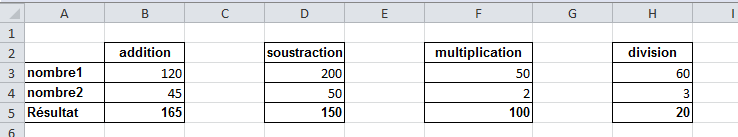 Sélectionner les cellules en gris et utiliser la souris pour créer des séries de :mois de janvier à décembrenombre de 10 à 20nombre qui va de 10 en 10 jusqu’à 110salles allant de salle 1 à salle 10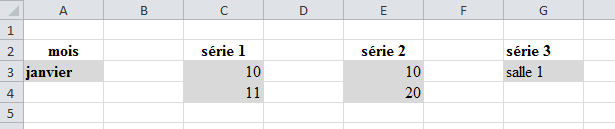 Vous devez obtenir le résultat suivant :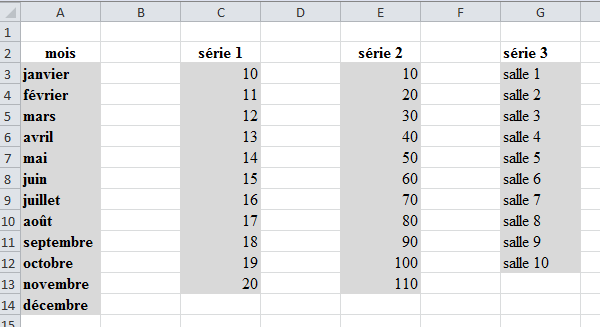 Exercice 2 :Créer le tableau ci-dessous.Remplir le en utilisant les formules adéquates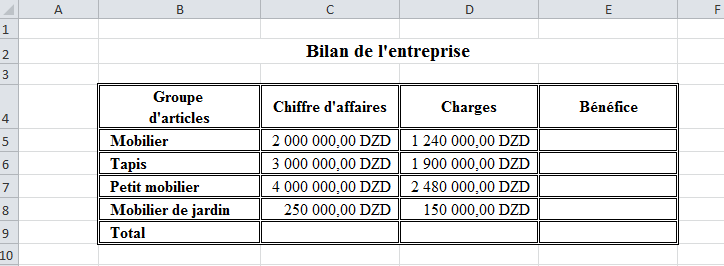 Exercice 3 :Créer le tableau ci-dessous.Utiliser les formules adéquates pour calculer l’âge de chaque personne en semaine, en jours et en heures sachant que chaque année contient 52 semaines et 365 jours.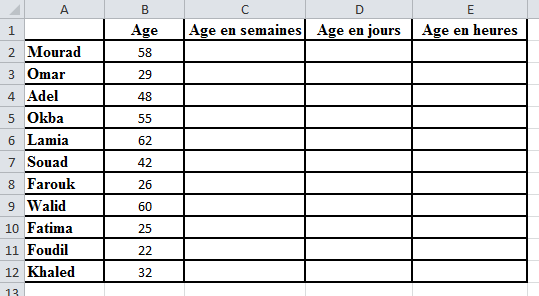 Exercice 4 :Créer le tableau suivant :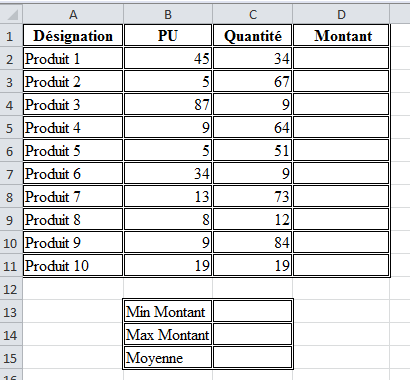 Calculer le montant de chaque produit, les montants minimum et maximum et la moyenne des montantsExercice 5 :Dans une nouvelle feuille de calcul construire l’emploi du temps suivant :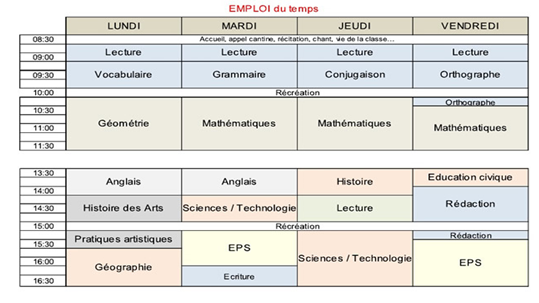 